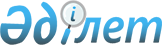 Көшені қайта атау туралыҚарағанды облысы Нұра ауданы Майоровка ауылының әкімінің 2018 жылғы 5 қазандағы № 2 шешімі. Қарағанды облысының Әділет департаментінде 2018 жылғы 23 қазанда № 4983 болып тіркелді.
      Қазақстан Республикасының 2001 жылғы 23 қаңтардағы "Қазақстан Республикасындағы жергілікті мемлекеттік басқару және өзін-өзі басқару туралы" Заңына, Қазақстан Республикасының 1993 жылғы 8 желтоқсандағы "Қазақстан Республикасының әкімшілік-аумақтық құрылысы туралы" Заңына  және Қарағанды облыстық ономастика комиссиясының 2018 жылғы 30 мамырдағы қорытындысына сәйкес, Нұра ауданы Майоровка ауылының әкімі ШЕШІМ ЕТТІ:
      1. Нұра ауданы Майоровка ауылының көшесі:
      Майоровка көшесі Тәуелсіздік көшесіне қайта аталсын. 
      2. Осы шешімнің орындалуын бақылауды өзіме қалдырамын.
      3. Осы шешім алғашқы ресми жарияланған күнінен кейін күнтізбелік он күн өткен соң қолданысқа енгізіледі.
					© 2012. Қазақстан Республикасы Әділет министрлігінің «Қазақстан Республикасының Заңнама және құқықтық ақпарат институты» ШЖҚ РМК
				
      Ауыл әкімі 

М. Бастенов
